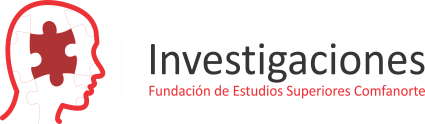 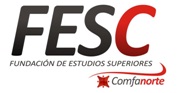 Nota: El no diligenciamiento completo de la ficha de inscripción será causal de no aprobaciónFECHA: AUTOR DE LA PROPUESTA: PROGRAMA ACADEMICO:LINEA DE INVESTIGACIÓN INSTITUCIONAL: Gestión Empresarial                           Desarrollo Regional               Proyección social y fortalecimiento institucional TITULO DE LA PROPUESTA (entre 10 y 15 palabras):OBJETIVOS DE LA PROPUESTA (general y específicos): RESUMEN (breve relato de qué es la investigación): PRODUCTOS O RESULTADOS ESPERADOS:PROPUESTA CRONOGRAMA DE ACTIVIDADES: (Recuerde que el plazo máximo para la ejecución de los proyectos es el semestre académico, si requiere más tiempo se recomienda presentar la propuesta en fases)PRESUPUESTO DE EJECUCIÓN (estime el presupuesto que necesita para desarrollar el proyecto especificando el uso del recurso, solo se aprobará lo que este especificado en esta ficha)